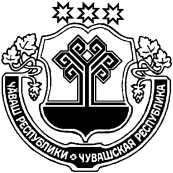 О внесении изменений в постановление администрации Краснооктябрьского сельского поселения Шумерлинского района  от 05.04.2019 № 22 «Об утверждении административного регламента по предоставлению муниципальной услуги «Предоставление разрешения на условно разрешенный вид использования земельного участка или объекта капитального строительства»»В соответствии с Федеральными законами от 30.12.2020 № 509-ФЗ "О внесении изменений в отдельные законодательные акты Российской Федерации", от 27.07.2010  № 210-ФЗ "Об организации предоставления государственных и муниципальных услуг"администрация Краснооктябрьского сельского поселения Шумерлинского района                    Чувашской Республики п о с т а н о в л я е т:1. Внести в раздел II административного регламента по предоставлению муниципальной услуги «Предоставление разрешения на условно разрешенный вид использования земельного участка или объекта капитального строительства»», утвержденного постановлением администрации Краснооктябрьского сельского поселения Шумерлинского района от 05.04.2019 № 22, изменение, дополнив пункт 2.6.2. абзацем одиннадцатым следующего содержания:«5) предоставления на бумажном носителе документов и информации, электронные образы которых ранее были заверены в соответствии с пунктом 7.2 части 1 статьи 16 Федерального закона,№ 210-ФЗ за исключением случаев, если нанесение отметок на такие документы либо их изъятие является необходимым условием предоставления государственной или муниципальной услуги, и иных случаев, установленных федеральными законами.».2. Настоящее постановление вступает в силу после официального опубликования в информационном издании «Вестник Краснооктябрьского сельского поселения Шумерлинского района» и подлежит размещению на официальном сайте Краснооктябрьского сельского поселения Шумерлинского района.Глава Краснооктябрьского сельского поселенияШумерлинского района  				                 	                Т.В.ЛазареваЧĂВАШ  РЕСПУБЛИКИÇĚМĚРЛЕ РАЙОНĚЧУВАШСКАЯ РЕСПУБЛИКА ШУМЕРЛИНСКИЙ  РАЙОН  ХĚРЛĔ ОКТЯБРЬ ЯЛ ПОСЕЛЕНИЙĚН АДМИНИСТРАЦИЙĚ  ЙЫШĂНУ       «04» октября 2021   №  66Хěрле Октябрь поселокěАДМИНИСТРАЦИЯКРАСНООКТЯБРЬСКОГО СЕЛЬСКОГО ПОСЕЛЕНИЯ ПОСТАНОВЛЕНИЕ       «04»  октября 2021    №  66поселок Красный Октябрь